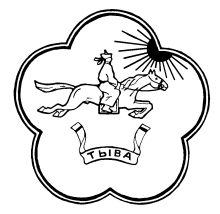 РЕСПУБЛИКА ТЫВА                668360 Республика Тыва     ТЫВА РЕСПУБЛИКАНЫНТЕС-ХЕМСКИЙ КОЖУУН          Тес-Хемскийкожуун          ТЕС-ХЕМ КОЖУУННУНХУРАЛ ПРЕДСТАВИТЕЛЕЙ         с.Самагалтай                ТОЛЭЭЛЕКЧИЛЕР ХУРАЛЫ                                                              ул.А.Ч.Кунаа,58                                                                       т.2-15-76Решение № 33 «_25_» сентября 2018 г.                                                                                                 с. СамагалтайО внесении изменений в Решение Хурала представителей « О бюджете муниципального района « Тес-Хемский    кожуун Республики Тыва»  на 2018 год и на плановый период 2019- 2020 годов» от 26.12.2017 г. № 83                  Рассмотрев материалы, представленные финансовым управлением« О внесении изменений в Решение Хурала  « О бюджете муниципального района «Тес-Хемский кожуун Республики Тыва» на 2018 год и на плановый период 2019- 2020 годов» от 26 декабря 2017 года № 83,  в связи с увеличением доходной и расходной части бюджета Хурал представителей РЕШИЛ:Утвердить внесенные изменения в Решение Хурала « О бюджете муниципального района  «Тес-Хемский кожуун Республики Тыва» на 2018 год и на плановый период 2019- 2020 годов»  следующие изменения:в пункте 1;1)  в подпункте 1 цифры « 483066,0 тыс. рублей» заменить цифрами  «482765,6 тыс. рублей»2) в подпункте 2 цифры « 483066,0 тыс. рублей» заменить цифрами  «482765,6 тыс. рублей»Приложения бюджета  изложить в прилагаемой редакции.3.   Настоящее решение опубликовать или обнародовать в установленном порядке.Глава -ПредседательХурала Представителей  муниципального районаТес-Хемский  кожуун Республики Тыва:                                           Донгак Ч.Х.